1	Отчет о Всемирной конференции по развитию электросвязи 2017 года (ВКРЭ-17) (Документ C18/10)1.1	Заместитель Директора БРЭ представляет Документ C18/10, содержащий отчет о ВКРЭ-17.1.2	Советник от Аргентины, который был Председателем ВКРЭ-17, г-н Оскар Гонсалес дает высокую оценку работе Генерального секретариата, а также Директору БРЭ и его персоналу за их вклад в обеспечение слаженного хода Конференции. Прошедшие на ВКРЭ-17 обсуждения наглядно показали значение ИКТ в интересах развития. Возрастающая сложность технологий означает, что Союз должен увеличивать усилия для достижения консенсуса по рассматриваемым вопросам и получения более масштабных результатов более высокого качества. Решающее значение имеет широкое и сбалансированное представительство в рамках Союза и его руководящих структур.1.3	Советники выразили глубокую признательность Аргентине за проведение у себя ВКРЭ-17 и г-ну Гонсалесу за превосходное исполнение обязанностей Председателя. В Декларации Буэнос-Айреса воплощена решимость Союза совершенствовать возможности установления соединений повсюду в мире, сокращая цифровой разрыв и достигая Целей в области устойчивого развития (ЦУР), тогда как вклад МСЭ-D в Стратегический план МСЭ на 2020–2023 годы, План действий Буэнос-Айреса и также принятые региональные инициативы, несомненно, помогут в этой работе. Была также высказана признательность всем, кто способствовал успеху ВКРЭ-17.1.4	Директор БРЭ, присоединяясь к выраженной признательности, говорит, что внимание, уделявшееся на Конференции ЦУР, было высоко оценено за пределами Союза, в том числе в других учреждениях системы Организации Объединенных Наций. Уже началась работа по выполнению Плана действий Буэнос-Айреса и демонстрации потенциального воздействия новых региональных инициатив для доноров и других партнеров. Упорядочение некоторых Резолюций послужит примером для аналогичной работы на ПК-18, тогда как назначение женщин председателями КГРЭ и 1-й Исследовательской комиссии МСЭ-D улучшит гендерный баланс в руководящих должностях в Союзе.1.5	Документ C18/10 принимается к сведению.2	Деятельность в области интернета (Документ C18/33)2.1	Руководитель Департамента по стратегическому планированию и связям с членами представляет Документ C18/33 о деятельности Союза в области интернета в соответствии с Резолюциями 101 (Пересм. Пусан, 2014 г.), 102 (Пересм. Пусан, 2014 г.), 133 (Пересм. Пусан, 2014 г.) и 180 (Пересм. Пусан, 2014 г.).2.2	Совет принимает к сведению отчет в Документе C18/33 и поддерживает передачу отчета, а также подборки мнений Государств – Членов Совета и соответствующих кратких отчетов с сопроводительной запиской Генеральному секретарю Организации Объединенных Наций.3	Отчет Председателя Рабочей группы Совета по вопросам международной государственной политики, касающимся интернета (РГС-Интернет) (Документы C18/51, C18/54, C18/93 и C18/94)3.1	Председатель РГС-Интернет представляет Документ C18/51, в котором содержится его отчет о деятельности Группы, в том числе основные результаты 10-го и 11-го собраний РГС-Интернет. Он информирует Совет о том, что РГС также провела два раунда онлайновых и очных открытых консультаций: по соображениям государственной политики в отношении OTT и по сокращению гендерного цифрового разрыва. В ответах, полученных от различных регионов, были охвачены многие действия и точки зрения и отражены различные мнения по вопросам, по которым проводились консультации.3.2	Документ C18/51 принимается к сведению.3.3	Председатель РГС-Интернет представляет Документ C18/54 и напоминает об обсуждении проекта Резолюции о доступе в интернет лиц с ограниченными возможностями и особыми потребностями, предложенного администрацией Саудовской Аравии. Были высказаны различные мнения, и Совет-17 решил, ввиду нехватки времени для обсуждения и сферы охвата предложения, передать его Совету-18. Совет может пожелать передать свое мнение по предложению ПК-18.3.4	Несколько Советников выражают поддержку проекту Резолюции, которая касается особенно важной и широкой темы. Вместе с тем два Советника не согласны, что необходима новая Резолюция Совета по этой теме, поскольку многие аспекты уже рассматриваются в Резолюции 175 (Пересм. Пусан, 2014 г.). Уместнее будет осуществить пересмотр этой Резолюции на ПК-18.3.5	Совет принимает решение принять к сведению Документ C18/54 и передать выраженные в нем мнения ПК-18.3.6	Советник от Бразилии представляет Документы C18/93 и C18/94, в каждом из которых содержится вклад его страны. В первом представлено предложение обязать ежегодные сессии Совета принимать решения относительно тем открытых консультаций РГС-Интернет, что объясняется желанием эффективнее использовать время собраний РГС-Интернет и сделать процесс принятия решений по темам более обоснованным и комплексным, учитывая, что участие в Совете гораздо шире, чем в РГС-Интернет. Во втором документе содержится предложение открыть участие в РГС-Интернет для Членов Секторов МСЭ.3.7	По предложению в Документе C18/93 высказываются разные мнения. Ряд Советников считают, что ответственность за решения по темам должна остаться за РГС-Интернет; другие, признавая весомость довода о том, что участие в Совете фактически шире, чем в РГС-Интернет, не согласны с этим. Один из Советников считает, что Совет может принимать решения по темам на основании кратких списков, подготавливаемых РГС-Интернет. 3.8	Предложение в Документе C18/94 получает поддержку, но высказываются различные предложения относительно того, как далеко должно простираться участие Членов Секторов. Один из Советников не согласен с данным предложением, считая, что другим заинтересованным сторонам уже предоставляется достаточная возможность участвовать в собраниях РГС-Интернет в рамках делегаций Государств-Членов, а также в ходе открытых онлайновых консультаций. Еще один Советник говорит, что данный вопрос не входит в сферу компетенции Совета и что его следует обсуждать на полномочной конференции.3.9	Председатель считает, что Совет хочет принять Документы C18/93 и C18/94 к сведению и предложить Государствам-Членам учитывать вопросы, поднятые в этих вкладах, в ходе обсуждения Резолюции 102 (Пересм. Пусан, 2014 г.) на ПК-18.3.10	Решение принимается.4	Виды деятельности МСЭ по усилению роли МСЭ в укреплении доверия и безопасности при использовании ИКТ (Документы C18/18 и C18/76)4.1	Руководитель Департамента по стратегическому планированию и связям с членами представляет отчет в Документе C18/18, где говорится о деятельности МСЭ в связи с Резолюцией 130 (Пересм. Пусан, 2014 г.) и другими решениями Членов по роли МСЭ в укреплении доверия и безопасности при использовании ИКТ.4.2	Советники дают высокую оценку отчету и подчеркивают значение роли МСЭ как единственной содействующей организации по Направлению деятельности C5 ВВУИО. Недостаточный уровень международного сотрудничества по вопросам интернета и безопасности ставит под угрозу безопасное использование ИКТ. Интернет следует считать стратегическим ресурсом, который должен использоваться для общего блага всего человечества. Следует обеспечить справедливый доступ, безопасным образом, чтобы гарантировать, что киберпространство является местом мира и безопасности для всех. 4.3	Один из Советников задает вопрос о комплекте материалов по национальной стратегии в области кибербезопасности, в частности о том, когда он будет представлен.4.4	Представитель БРЭ говорит, что сейчас дорабатывается первая итерация комплекта материалов по национальной стратегии в области кибербезопасности. Ожидается, что он будет готов для представления на Всемирном мероприятии ITU Telecom-2018. 4.5	Совет принимает Документ C18/18 к сведению.4.6	Заместитель Директора БСЭ представляет отчет о положении дел с ненадлежащим использованием номеров международного идентификатора оборудования подвижной связи (IMEI), установленных на мобильных телефонах, содержащийся в Документе C18/76, где излагается переписка между МСЭ и Ассоциацией GSM о невыполнении положений документов, предназначенных для защиты целостности IMEI.4.7 	Советник от Танзании говорит, что для решения проблемы ненадлежащего использования IMEI требуется региональный подход. Ввиду этого она предлагает региональным отделениям МСЭ сотрудничать с Ассоциацией GSM и Государствами-Членами по данному вопросу.4.8	Советник от Саудовской Аравии выражает обеспокоенность по поводу того, что Ассоциация GSM поставила под сомнение роль МСЭ в разработке стандартов для IMEI, и говорит, что актуальные для Государств-Членов вопросы следует открыто обсуждать на Совете МСЭ, а не только в переписке между Ассоциацией GSM и 3GPP. 4.9	Председатель предлагает, по причинам материально-технического/организационного характера, возобновить обсуждение Документа C18/76 на следующем пленарном заседании.4.10	Предложение принимается.5	Отчеты Председателя Рабочей группы Совета по защите ребенка в онлайновой среде (РГС-СОР) (Документы C18/15 и C18/62)5.1	Председатель РГС-COP представляет свой отчет об итогах 14-го собрания Группы, содержащийся в Документе C18/15, где представлена информация о результатах онлайновых консультаций с молодыми людьми по вопросам цифровой грамотности, проведенных в соответствии с Резолюцией 179 (Пересм. Пусан, 2014 г.), и обсуждаются последующие действия по итогам консультаций.5.2	Советники дают высокую оценку отчету, в частности предложению создать онлайновое хранилище материалов о деятельности стран в связи с защитой ребенка в онлайновой среде, и ряд Советников заявляют о готовности своих администраций вносить вклад в такое хранилище. Один из Советников предлагает также включить в хранилище сборник примеров передового опыта на шести официальных языках МСЭ. Ряд делегатов предлагают пересмотреть Резолюцию 179 на ПК-18, чтобы отразить новые возникающие онлайновые риски для детей в координации с другими соответствующими заинтересованными сторонами. В целом работа МСЭ высоко ценится, и Государства-Члены признают роль МСЭ в защите ребенка в онлайновой среде. 5.3	Совет принимает содержащийся в Документе C18/15 отчет к сведению.5.4	Председатель РГС-COP представляет отчет Рабочей группы о деятельности за четырехгодичный период и о ее результатах, содержащийся в Документе C18/62. Совету предлагается представить отчет ПК-18 для дальнейшего рассмотрения в установленном порядке.5.5	Ряд Советников дают высокую оценку работе РГС-COP и рекомендуют продолжить обсуждение вопросов защиты ребенка в онлайновой среде с участием многих заинтересованных сторон. Целостный, многосекторальный и многодисциплинарный подход с участием детей, преподавателей, родителей, гражданского общества и международных партнеров, таких как Детский фонд Организации Объединенных Наций, является основным условием обеспечения безопасности детей. Они подчеркивают необходимость обновления Резолюции 179 на ПК-18 для учета новых технологических тенденций.5.6	Совет принимает решение представить содержащийся в Документе C18/62 отчет ПК-18 для дальнейшего рассмотрения.6	Заявления и объявления Советников6.1	Советник от Кувейта, рассказывая о мерах, которые принимаются в его стране для повышения доступности ИКТ и увеличения связанных с этим преимуществ для населения, говорит, что его администрация намерена увеличить свой взнос в бюджет Союза до пяти единиц взноса, подчеркивая тем самым свою приверженность целям и деятельности Союза.6.2	Генеральный секретарь благодарит администрацию Кувейта, отмечая, что Кувейт продолжает вносить существенный вклад в развитие ИКТ на глобальном уровне и в укрепление отношений между арабскими государствами и другими регионами.6.3	Советники от Нигерии и Танзании заявляют, что их страны будут переизбираться в Совет на ПК-18.Генеральный секретарь:	Председатель:
Х. ЧЖАО	Р. ИСМАИЛОВСОВЕТ 2018
Женева, 17–27 апреля 2018 года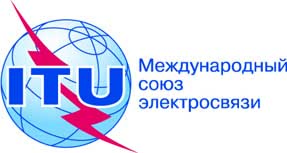 Документ C18/106-R19 апреля 2018 годаОригинал: английскийКРАТКИЙ ОТЧЕТО третьем ПЛЕНАРНОМ ЗАСЕДАНИИКРАТКИЙ ОТЧЕТО третьем ПЛЕНАРНОМ ЗАСЕДАНИИЧетверг, 19 апреля 2018 года, 09 час. 30 мин. – 12 час. 25 мин.Четверг, 19 апреля 2018 года, 09 час. 30 мин. – 12 час. 25 мин.Председатель: г-н Р. ИСМАИЛОВ (Российская Федерация)Председатель: г-н Р. ИСМАИЛОВ (Российская Федерация)Обсуждаемые вопросыДокументы1Отчет о Всемирной конференции по развитию электросвязи 2017 года (ВКРЭ-17)C18/102Деятельность в области интернетаC18/333Отчет Председателя Рабочей группы Совета по вопросам международной государственной политики, касающимся интернета (РГС-Интернет)C18/51, C18/54, C18/93, C18/944Виды деятельности МСЭ по усилению роли МСЭ в укреплении доверия и безопасности при использовании ИКТC18/18, C18/765Отчеты Председателя Рабочей группы Совета по защите ребенка в онлайновой среде (РГС-СОР)C18/15, C18/626Заявления и объявления Советников–